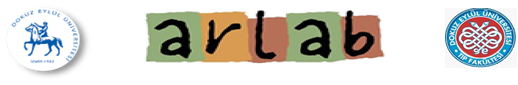 PROJE DESTEĞİ OLAN ARAŞTIRMALAR İÇİN ARLAB KULLANIM SÖZLEŞMESİHizmete ait Teknik ve İdari ŞartlarAraştırmada kullanılacak cihaz/cihazlar için araştırmacıya cihaz kullanımı için gerektiğinde teknik personelimiz tarafından eğitim verilecektir.  ARLAB Koordinatörü	Adı Soyadı:Tarih ve İmza:ARLAB Kullanım Koşulları:ARLAB kullanım planlamasında “ÖÇM ve proje desteği olan araştırmalar” önceliklidir.ARLAB’da çalışacak araştırmacıların İş Güvenliği Sertifikası’na sahip olması zorunludur.ARLAB’da çalışacak araştırmacıların ARLAB Laboratuvar Çalışma ve Güvenlik Kuralları’na uygun olarak çalışmaları zorunludur.Kullanılan cihaz/cihazların kullanım hatası nedeniyle bozulması-hasar görmesi halinde tamir ve onarımdan araştırmanın yürütücüsü sorumludur.ARLAB’da çalışacak araştırmacının çalışmasını ARLAB çalışma takviminde belirlenen zamanda yürütmesi gerekmektedir. ARLAB çalışma takvimine uyulmamasından kaynaklanan aksaklıklar için ARLAB yönetimi sorumluluk kabul etmemektedir.Araştırmanın yayın haline getirilmesi durumunda, ARLAB katkısının “Acknowledgements(teşekkür)” bölümünde belirtilmesi gereklidir.	Dokuz Eylül Üniversitesi Tıp Fakültesi Dekanlığı-ARLAB Birimi’neYukarıda belirtilen koşulları okudum ve kabul ediyorum. Biriminizden satın alınacak olan proformada belirtilen toplam  ………... …………….-TL. (………..TL  ) hizmet bedelini PROJE KESİN BAŞVURU KABULU ALDIKTAN SONRA aşağıda belirtilen hesap numarasına ödeyeceğimi taahhüt ediyorum.Proje Yürütücüsü             Adı –Soyadı:                                                                               Tarih ve İmza:      DEU DÖNER SERMAYE SAYMANLIK MÜDÜRLÜĞÜ SAĞLIK HİZMETLERİ BİRİMİIBAN NOZiraat Bankası Dokuz Eylül Şubesi TL HesabıTR 9800 0100 1506 0679 9887 5042